Dobra forma (dobraforma.ku.edu) Module 11.2 Завдання 5 Transcript ...вже тисяча років!...вже десять років!...вже п’ятсот років!...вже шість років!...вже сімсот років!This work is licensed under a  
Creative Commons Attribution-NonCommercial 4.0 International License. 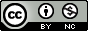 